ПРОЕКТДоклад о результатах обобщения правоприменительной практики осуществления муниципального жилищного контроля на территории Новочернореченского сельсовета Козульского района Красноярскогокрая за 2022 год
             1. Обобщение практики осуществления муниципального жилищного контроля за 2022 год подготовлен в соответствии со ст. 47 Федерального закона от 31.07.2020 N 248-ФЗ "О государственном контроле (надзоре) и муниципальном контроле в Российской Федерации", п. 2.7 гл. 2 Решения Новочернореченского сельского Совета депутатов от 12.11.2021 № 10-74Р  «Об утверждении Положения о муниципальном жилищном контроле на территории муниципального образования Новочернореченский сельсовет».            2. Анализ практики осуществления муниципального жилищного контроля подготовлен с целью обеспечения доступности сведений об указанной практике, устранения условий,  способствующих совершению правонарушения, а также оказание воздействия на участников жилищных отношений в целях недопущения совершения правонарушений, обеспечение  защиты прав и свобод человека и гражданина, общества и государства от противоправных действий. 3. Муниципальный жилищный контроль на территории Новочернореченского сельсовета  осуществляется администрацией Новочернореченского сельсовета непосредственно специалистом 1 категории  администрации Новочернореченского сельсовета.   4. Муниципальный жилищный контроль проводится в соответствии с:        Жилищным кодексом Российской Федерации;Кодексом Российской Федерации об административных правонарушениях;Федеральным законом от 26 декабря 2008 г. N 294-ФЗ "О защите прав юридических лиц и индивидуальных предпринимателей при осуществлении государственного контроля (надзора) и муниципального контроля";Федеральным законом от 31 июля 2020 г. N 248-ФЗ "О государственном контроле (надзоре) и муниципальном контроле в Российской Федерации";Постановлением Правительства Российской Федерации от 30 июня 2010 г. N 489 "Об утверждении Правил подготовки органами государственного контроля (надзора) и органами муниципального контроля ежегодных планов проведения плановых проверок юридических лиц и индивидуальных предпринимателей";Постановление Правительства РФ от 08.09.2021 N 1520 "Об особенностях проведения в 2022 году плановых контрольных (надзорных) мероприятий, плановых проверок в отношении субъектов малого предпринимательства и о внесении изменений в некоторые акты Правительства Российской Федерации"Приказом Министерства экономического развития Российской Федерации от 30 апреля 2009 г N 141 "О реализации положений Федерального закона "О защите прав юридических лиц и индивидуальных предпринимателей при осуществлении государственного контроля (надзора) и муниципального контроля";Уставом сельского поселения Новочернореченский сельсовет Козульского муниципального района Красноярского края;Решением Новочернореченского сельского Совета депутатов от 12.11.2021 № 10-74Р  «Об утверждении Положения о муниципальном жилищном контроле на территории муниципального образования Новочернореченский сельсовет»;Постановлением администрации Новочернореченского сельсовета от 27.12.2021 № 122 «Об утверждении Программы профилактики рисков причинения вреда (ущерба) охраняемым законом ценностям в сфере муниципального жилищного контроля  на территории муниципального образования Новочернореченский сельсовет».В связи с вступлением в силу положений Постановления Правительства Российской Федерации от 10.03.2022г. № 336 «Об особенностях организации и осуществления государственного контроля (надзора), муниципального контроля» предусмотрен запрет на проведение до конца 2022 года плановых контрольных (надзорных) мероприятий. 5. Предметом муниципального жилищного контроля является соблюдение юридическими лицами, индивидуальными предпринимателями и гражданами (далее - контролируемые лица) обязательных требований, установленных жилищным законодательством, законодательством об энергосбережении и о повышении энергетической эффективности в отношении муниципального жилищного фонда.6.   Объектом муниципального контроля являются: 1) деятельность, действия (бездействие) контролируемых лиц, в рамках которых должны соблюдаться обязательные требования, в том числе предъявляемые к контролируемым лицам, осуществляющим деятельность, действия (бездействие);2) результаты деятельности контролируемых лиц, в том числе продукция (товары), работы и услуги, к которым предъявляются обязательные требования;     3) жилые помещения муниципального жилищного фонда, общее имущество в многоквартирных домах, в которых есть жилые помещения муниципального жилищного фонда, и другие объекты, к которым предъявляются обязательные требования.7. Орган муниципального жилищного контроля осуществляет муниципальный жилищный контроль за соблюдением:           1) требований к использованию и сохранности муниципального жилищного фонда, в том числе требований к жилым помещениям, их использованию и содержанию, использованию и содержанию общего имущества собственников помещений в многоквартирных домах, порядку осуществления перевода жилого помещения в нежилое помещение и нежилого помещения в жилое в многоквартирном доме, порядку осуществления перепланировки и (или) переустройства помещений в многоквартирном доме;          2) требований к формированию фондов капитального ремонта;          3) требований к созданию и деятельности юридических лиц, индивидуальных предпринимателей, осуществляющих управление многоквартирными домами, оказывающих услуги и (или) выполняющих работы по содержанию и ремонту общего имущества в многоквартирных домах;         4) требований к предоставлению коммунальных услуг собственникам и пользователям помещений в многоквартирных домах и жилых домов;         5) правил изменения размера платы за содержание жилого помещения в случае оказания услуг и выполнения работ по управлению, содержанию и ремонту общего имущества в многоквартирном доме ненадлежащего качества и (или) с перерывами, превышающими установленную продолжительность;         6) правил содержания общего имущества в многоквартирном доме и правил изменения размера платы за содержание жилого помещения;         7) правил предоставления, приостановки и ограничения предоставления коммунальных услуг собственникам и пользователям помещений в многоквартирных домах и жилых домов;         8) требований энергетической эффективности и оснащенности помещений многоквартирных домов и жилых домов приборами учета используемых энергетических ресурсов;        9) требований к порядку размещения ресурсоснабжающими организациями, лицами, осуществляющими деятельность по управлению многоквартирными домами, информации в системе;        10) требований к обеспечению доступности для инвалидов помещений в многоквартирных домах;        11) требований к предоставлению жилых помещений в наемных домах социального использования.  8. Муниципальный жилищный контроль на территории Новочернореченского сельсовета осуществляется без проведения плановых контрольных мероприятий. Внеплановые проверки проводятся в следующих случаях:а) при получении от юридических лиц и граждан сведений, свидетельствующих о наличии признаков нарушения обязательных требований;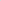 б) при получении от юридических лиц сведений о возникновении угрозы причинения либо о причинении вреда жизни, здоровью граждан, о возникновении чрезвычайных ситуаций.Внеплановые проверки в 2022 году не проводились в связи с отсутствием оснований.Исполнитель: специалист 1 категории М. И. Коромчакова, тел. 8(39154)2 42-28  